Датум попуњавања Контролне листе: ____________________      НАДЗИРАНИ СУБЈЕКТ						       ИНСПЕКТОР__________________________	          (М.П.)                      ___________________________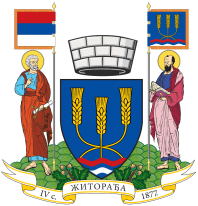 ОПШТИНА ЖИТОРАЂАОПШTИНСКА УПРАВА ОПШТИНЕ ЖИТОРАЂАОдељење за просторно планирање, урбанизам и обједињену процедуру, грађевинско-комуналне, инспекцијске послове и послове заштите животне средине КОНТРОЛНА ЛИСТА: ОДРЖАВАЊЕ УЛИЦА И ПУТЕВА НА ПОДРУЧЈУ ОПШТИНЕ ЖИТОРАЂАИДЕНТИФИКАЦИОНИ ПОДАЦИКОНТРОЛНА ЛИСТА: ОДРЖАВАЊЕ УЛИЦА И ПУТЕВА НА ПОДРУЧЈУ ОПШТИНЕ ЖИТОРАЂАИДЕНТИФИКАЦИОНИ ПОДАЦИПОДАЦИ О ПРАВНОМ ЛИЦУ / ПРЕДУЗЕТНИКУ / ФИЗИЧКОМ ЛИЦУПОДАЦИ О ПРАВНОМ ЛИЦУ / ПРЕДУЗЕТНИКУ / ФИЗИЧКОМ ЛИЦУНазив правног лица / предузетника / име и презиме физичког лицаПИБМатични бројЈМБГе-mail2. ОДРЖАВАЊЕ УЛИЦА И ПУТЕВА2. ОДРЖАВАЊЕ УЛИЦА И ПУТЕВА2. ОДРЖАВАЊЕ УЛИЦА И ПУТЕВА1. Да ли је одржавање улица и путева поверено Јавним предузећима чији је оснивач општина? да    2 не    0 да    2 не    02. Да ли се несметано и безбедно  одвија саобраћај у сеоским улицама? да    2 не    0 да    2 не    03.Да ли се на улицама и путевима испуштају отпадне воде? да    2 не    0 да    2 не    04.Да ли се од стране физичких лица спречава отицање воде? да    2 не    0 да    2 не    05.Да ли се на улицама и путевима складишти грађевински и отпадни материјал? да    2 не    0 да    2 не    06.За привремено коришћење јавне површине да ли постоји уговор о давању на привремено коришћење? да    2 не    0 да    2 не    0Напомена:Напомена:Напомена:Максималан број бодова: 12Максималан број бодова: 12Утврђени број бодова: _______ТАБЕЛА ЗА УТВРЂИВАЊЕ СТЕПЕНА РИЗИКАТАБЕЛА ЗА УТВРЂИВАЊЕ СТЕПЕНА РИЗИКАСТЕПЕН РИЗИКАРАСПОН БРОЈА БОДОВАнезнатан11 - 12низак9 - 10средњи7 - 8висок5 – 6критичан0 - 4